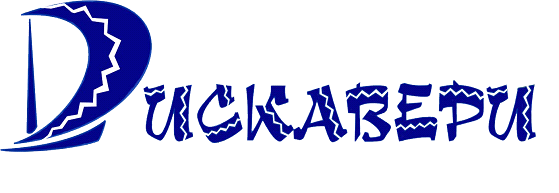 ООО «ДИСКАВЕРИ»			Юридический адрес:		. Омск, ул. 24-я Северная, д. 218, корп. 1Фактические адреса:. Омск, ул. 24-я Северная, д. 218, корп. 1644099, г.Омск, ул. Гагарина, 14, офис 10Тел./факс: (3812) 639-777, 625-352, 625-354E-mail:  info@discovery55.ru /www.discovery55.ruСТОИМОСТЬ ПРОЖИВАНИЯ НА ТУРБАЗЕ "АК ТУРУ". Без питания. 2019 годРасчётный час: заселение в номера с 12.00, освобождение номеров до 9.00.Дети до 6 лет размещаются бесплатно, без предоставления отдельного спального места (но не более одного ребёнка).На территории базы в летнии период работает кафе. Стоимость комплесного 3-разового питания составит 600 рублей в сутки для взрослых и 300 рублей для детей до 12 лет. Стоимость завтрака – 200 рублей для взрослых и 100 рублей для детей до 12 лет.Даты08.01.2019 - 25.04.2019 (Низкий сезон, Базовый), 01.10.2019 - 30.12.2019 (Низкий сезон, Базовый)08.01.2019 - 25.04.2019 (Низкий сезон, Базовый), 01.10.2019 - 30.12.2019 (Низкий сезон, Базовый)08.01.2019 - 25.04.2019 (Низкий сезон, Базовый), 01.10.2019 - 30.12.2019 (Низкий сезон, Базовый)08.01.2019 - 25.04.2019 (Низкий сезон, Базовый), 01.10.2019 - 30.12.2019 (Низкий сезон, Базовый)08.01.2019 - 25.04.2019 (Низкий сезон, Базовый), 01.10.2019 - 30.12.2019 (Низкий сезон, Базовый)08.01.2019 - 25.04.2019 (Низкий сезон, Базовый), 01.10.2019 - 30.12.2019 (Низкий сезон, Базовый)08.01.2019 - 25.04.2019 (Низкий сезон, Базовый), 01.10.2019 - 30.12.2019 (Низкий сезон, Базовый)Категория номераОснДопРазмещениеВзрРеб(до 12 лет.)Стандарт (2/2)22Стандарт (2/2)22Номер15001500Стандарт (2/2)22Доп. место375375Даты26.04.2019 - 08.06.2019 (Средний сезон, Базовый), 25.08.2019 - 30.09.2019 (Средний сезон, Базовый)26.04.2019 - 08.06.2019 (Средний сезон, Базовый), 25.08.2019 - 30.09.2019 (Средний сезон, Базовый)26.04.2019 - 08.06.2019 (Средний сезон, Базовый), 25.08.2019 - 30.09.2019 (Средний сезон, Базовый)26.04.2019 - 08.06.2019 (Средний сезон, Базовый), 25.08.2019 - 30.09.2019 (Средний сезон, Базовый)26.04.2019 - 08.06.2019 (Средний сезон, Базовый), 25.08.2019 - 30.09.2019 (Средний сезон, Базовый)26.04.2019 - 08.06.2019 (Средний сезон, Базовый), 25.08.2019 - 30.09.2019 (Средний сезон, Базовый)26.04.2019 - 08.06.2019 (Средний сезон, Базовый), 25.08.2019 - 30.09.2019 (Средний сезон, Базовый)Категория номераОснДопРазмещениеВзрРеб(до 12 лет.)Стандарт (2/2)22Стандарт (2/2)22Номер18001800Стандарт (2/2)22Доп. место500300ПБ (2/1)21ПБ (2/1)21Номер15001500ПБ (2/1)21Доп. место400250Эконом + (2/1)21Эконом + (2/1)21Номер12001200Эконом + (2/1)21Доп. место350150Эконом (2/1)21Эконом (2/1)21Номер10001000Эконом (2/1)21Доп. место250100Даты09.06.2019 - 24.08.2019 (Высокий сезон, Базовый)09.06.2019 - 24.08.2019 (Высокий сезон, Базовый)09.06.2019 - 24.08.2019 (Высокий сезон, Базовый)09.06.2019 - 24.08.2019 (Высокий сезон, Базовый)09.06.2019 - 24.08.2019 (Высокий сезон, Базовый)09.06.2019 - 24.08.2019 (Высокий сезон, Базовый)09.06.2019 - 24.08.2019 (Высокий сезон, Базовый)Категория номераОснДопРазмещениеВзрРеб(до 12 лет.)Стандарт (2/2)22Стандарт (2/2)22Номер30003000Стандарт (2/2)22Доп. место950800ПБ (2/1)21ПБ (2/1)21Номер26002600ПБ (2/1)21Доп. место850700ЗавтракЗавтракЗавтракВключенВключенВключенДаты09.06.2019 - 24.08.2019 (Высокий сезон, номера Эконом - стоимость без завтрака, Базовый)09.06.2019 - 24.08.2019 (Высокий сезон, номера Эконом - стоимость без завтрака, Базовый)09.06.2019 - 24.08.2019 (Высокий сезон, номера Эконом - стоимость без завтрака, Базовый)09.06.2019 - 24.08.2019 (Высокий сезон, номера Эконом - стоимость без завтрака, Базовый)09.06.2019 - 24.08.2019 (Высокий сезон, номера Эконом - стоимость без завтрака, Базовый)09.06.2019 - 24.08.2019 (Высокий сезон, номера Эконом - стоимость без завтрака, Базовый)09.06.2019 - 24.08.2019 (Высокий сезон, номера Эконом - стоимость без завтрака, Базовый)Категория номераОснДопРазмещениеВзрРеб(до 12 лет.)Эконом + (2/1)21Эконом + (2/1)21Номер14001400Эконом + (2/1)21Доп. место400250Эконом (2/1)21Эконом (2/1)21Номер12001200Эконом (2/1)21Доп. место350150 СТОИМОСТЬ ДОПОЛНИТЕЛЬНЫХ УСЛУГ: СТОИМОСТЬ ДОПОЛНИТЕЛЬНЫХ УСЛУГ: СТОИМОСТЬ ДОПОЛНИТЕЛЬНЫХ УСЛУГ:Наименование услугЦена (руб.)Ед.изм.Баня (с комнатой отдыха)7501 часФитобочка (с фитобаром)300сеансПрокат мангала с комплектом дров500комплектВеник березовый100штПрокат велосипедовот 1001 часБатут50 деньПрокат спортинвентаря (мяч, шахматы, нарды)бесплатнобесплатноБильярдбесплатнобесплатноЧайник, микроволновая печь, утюгбесплатнобесплатноАвтостоянка с видеонаблюдениембесплатнобесплатноБассейн для отдыхающий т\б и шезлонгибесплатнобесплатно